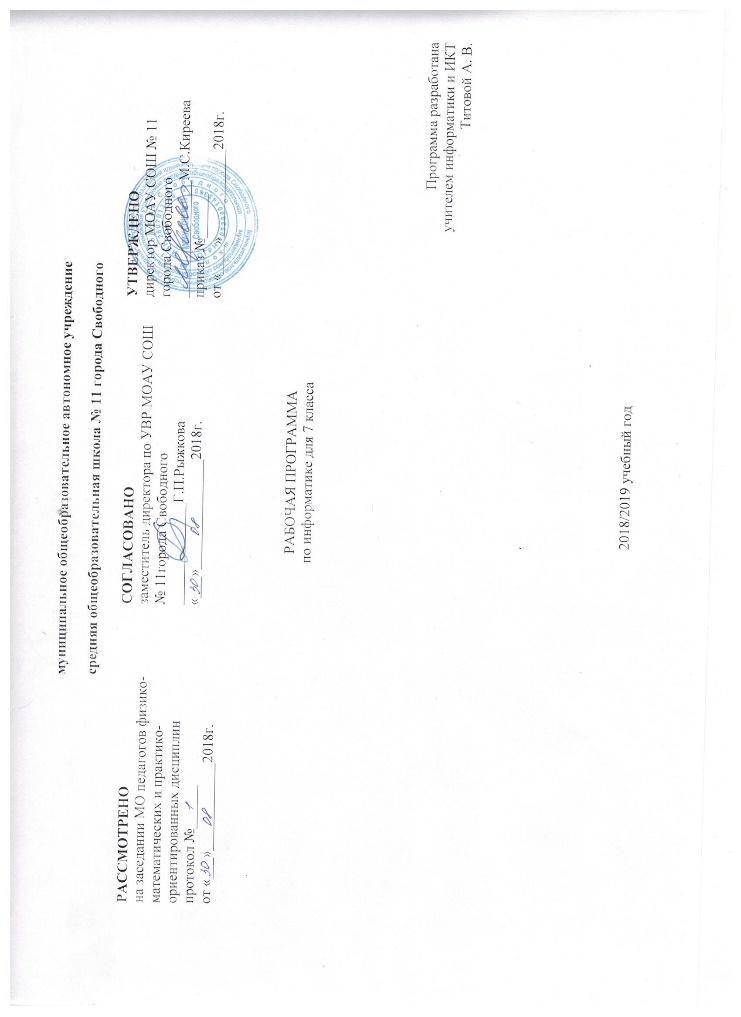 Аннотация к рабочей программе по информатике (7 класс)Пояснительная запискаРабочая программа по информатике и ИКТ в 7 классе составлена на основе «Примерной программы основного общего образования по информатике и ИКТ (утверждена приказом Минобразования России от 09.03.04. № 1312), авторской программы Босовой Л.Л. «Программа курса информатики и ИКТ для 5-7 классов средней общеобразовательной школы».Рабочая программа составлена в соответствии с нормативно-правовыми документами:Федеральный закон от 29 декабря 2012 года № 273-ФЗ «Об образовании в Российской Федерации»;Федеральный государственный образовательный стандарт  основного общего образования (утвержден приказом от 17 декабря 2010 года №1897 (зарегистрирован Минюстом России 01 февраля 2011 года №19644);Санитарно-эпидемиологические требования к условиям и организации обучения в общеобразовательных учреждениях (СанПиН 2.4.2.2821-10), зарегистрированные Минюстом России 03.03.2011, регистрационный номер 19993;Положение о рабочих  программах  педагога, реализующих ФГОС второго поколения; Федеральный перечень учебников, рекомендуемых к использованию при реализации имеющих государственную аккредитацию образовательных программ  основного общего образования (приказ Минобрнауки от 31 марта 2014 г. № 253).  Приказ Минобрнауки России от 5 июля 2017 г. № 629 «О внесении изменений в федеральный перечень учебников, рекомендуемых к использованию при реализации имеющих государственную аккредитацию образовательных программ начального общего, основного общего, среднего общего образования, утвержденный приказом Министерства образования и науки Российской Федерации от 31 марта 2014 г. № 253»Учебный план МОАУ СОШ №11 г.Свободного на 2018/2019 учебный годЦели программы:- формирование общеучебных умений и навыков на основе средств и методов информатики и ИКТ, в том числе овладение умениями работать с различными видами информации, самостоятельно планировать и осуществлять индивидуальную и коллективную информационную деятельность, представлять и оценивать ее результаты;- пропедевтическое (предварительное, вводное, ознакомительное) изучение понятий основного курса школьной информатики, обеспечивающее целенаправленное формирование общеучебных понятий, таких как «объект», «система», «модель», «алгоритм» и др.;- воспитание ответственного и избирательного отношения к информации; развитие познавательных, интеллектуальных и творческих способностей учащихся.Для достижения комплекса поставленных целей в процессе изучения информатики и ИКТ необходимо решить следующие задачи:- создать условия для осознанного использования учащимися при изучении школьных дисциплин таких общепредметных понятий как «объект», «система», «модель», «алгоритм», «исполнитель» и др.;- сформировать у учащихся умения организации собственной учебной деятельности, включающими: целеполагание как постановку учебной задачи на основе соотнесения того, что уже известно, и того, что требуется установить; планирование – определение последовательности промежуточных целей с учетом конечного результата, разбиение задачи на подзадачи, разработка последовательности и структуры действий, необходимых для достижения цели при помощи фиксированного набора средств; прогнозирование – предвосхищение результата; контроль – интерпретация полученного результата, его соотнесение с имеющимися данными с целью установления соответствия или несоответствия (обнаружения ошибки); коррекция – внесение необходимых дополнений и корректив в план действий в случае обнаружения ошибки; оценка – осознание учащимся того, насколько качественно им решена учебно-познавательная задача;- сформировать у учащихся умения и навыки информационного моделирования как основного метода приобретения знаний: умение преобразовывать объект из чувственной формы в пространственно-графическую или знаково-символическую модель; умение строить разнообразные информационные структуры для описания объектов; умение «читать» таблицы, графики, диаграммы, схемы и т.д., самостоятельно перекодировать информацию из одной знаковой системы в другую; умение выбирать форму представления информации в зависимости от стоящей задачи, проверять адекватность модели объекту и цели моделирования;- сформировать у учащихся основные универсальные умения информационного характера: постановка и формулирование проблемы; поиск и выделение необходимой информации, применение методов информационного поиска; структурирование и визуализация информации; выбор наиболее эффективных способов решения задач в зависимости от конкретных условий; самостоятельное создание алгоритмов деятельности при решении проблем творческого и поискового характера;- сформировать у учащихся широкий спектр умений и навыков: использования средств информационных и коммуникационных технологий для сбора, хранения, преобразования и передачи различных видов информации; овладения способами и методами освоения новых инструментальных средств;- сформировать у учащихся основные умения и навыки самостоятельной работы, первичные умения и навыки исследовательской деятельности, принятия решений и управления объектами с помощью составленных для них алгоритмов;- сформировать у учащихся умения и навыки продуктивного взаимодействия и сотрудничества со сверстниками и взрослыми: умения правильно, четко и однозначно формулировать мысль в понятной собеседнику форме; умения работы в группе; умения выступать перед аудиторией, представляя ей результаты своей работы с помощью средств ИКТ.Рабочая программа составлена на 34 учебных часа - по 1 часу в неделю.Личностные, метапредметные и предметные результаты освоения информатикиОсновными личностными результатами, формируемыми при изучении информатики в основной школе, являются:наличие представлений об информации как важнейшем стратегическом ресурсе развития личности, государства, общества;понимание роли информационных процессов в современном мире;владение первичными навыками анализа и критичной оценки получаемой информации;ответственное отношение к информации с учетом правовых и этических аспектов ее распространения;развитие чувства личной ответственности за качество окружающей информационной среды;способность увязать учебное содержание с собственным жизненным опытом, понять значимость подготовки в области информатики и ИКТ в условиях развития информационного общества;готовность к повышению своего образовательного уровня и продолжению обучения с использованием средств и методов информатики и ИКТ;способность и готовность к общению и сотрудничеству со сверстниками и взрослыми в процессе образовательной, общественно-полезной, учебно-исследовательской, творческой деятельности;способность и готовность к принятию ценностей здорового образа жизни за счет знания основных гигиенических, эргономических и технических условий безопасной эксплуатации средств ИКТ.Основными метапредметными результатами, формируемыми при изучении информатики в основной школе, являются:владение общепредметными понятиями «объект», «система», «модель», «алгоритм», «исполнитель» и др.;владение информационно-логическими умениями: определять понятия, создавать обобщения, устанавливать аналогии, классифицировать, самостоятельно выбирать основания и критерии для классификации, устанавливать причинно-следственные связи, строить логическое рассуждение, умозаключение (индуктивное, дедуктивное и по аналогии) и делать выводы;владение умениями самостоятельно планировать пути достижения целей; соотносить свои действия с планируемыми результатами, осуществлять контроль своей деятельности, определять способы действий в рамках предложенных условий, корректировать свои действия в соответствии с изменяющейся ситуацией; оценивать правильность выполнения учебной задачи;владение основами самоконтроля, самооценки, принятия решений и осуществления осознанного выбора в учебной и познавательной деятельности;владение основными универсальными умениями информационного характера: постановка и формулирование проблемы; поиск и выделение необходимой информации, применение методов информационного поиска; структурирование и визуализация информации; выбор наиболее эффективных способов решения задач в зависимости от конкретных условий; самостоятельное создание алгоритмов деятельности при решении проблем творческого и поискового характера;владение информационным моделированием как основным методом приобретения знаний: умение преобразовывать объект из чувственной формы в пространственно-графическую или знаково-символическую модель; умение строить разнообразные информационные структуры для описания объектов; умение «читать» таблицы, графики, диаграммы, схемы и т.д., самостоятельно перекодировать информацию из одной знаковой системы в другую; умение выбирать форму представления информации в зависимости от стоящей задачи, проверять адекватность модели объекту и цели моделирования;ИКТ-компетентность – широкий спектр умений и навыков использования средств информационных и коммуникационных технологий для сбора, хранения, преобразования и передачи различных видов информации, навыки создания личного информационного пространства (обращение с устройствами ИКТ; фиксация изображений и звуков; создание письменных сообщений; создание графических объектов; создание музыкальных и звуковых сообщений; создание, восприятие и использование гипермедиасообщений; коммуникация и социальное взаимодействие; поиск и организация хранения информации; анализ информации).В соответствии с федеральным государственным образовательным стандартом общего образования основные предметные результаты изучения информатики в основной школе отражают:формирование информационной и алгоритмической культуры; формирование представления о компьютере как универсальном устройстве обработки информации; развитие основных навыков и умений использования компьютерных устройств;формирование представления об основных изучаемых понятиях: информация, алгоритм, модель – и их свойствах;развитие алгоритмического мышления, необходимого для профессиональной деятельности в современном обществе; развитие умений составить и записать алгоритм для конкретного исполнителя; формирование знаний об алгоритмических конструкциях, логических значениях и операциях; знакомство с одним из языков программирования и основными алгоритмическими структурами — линейной, условной и циклической;формирование умений формализации и структурирования информации, умения выбирать способ представления данных в соответствии с поставленной задачей — таблицы, схемы, графики, диаграммы, с использованием соответствующих программных средств обработки данных;формирование навыков и умений безопасного и целесообразного поведения при работе с компьютерными программами и в Интернете, умения соблюдать нормы информационной этики и права.Содержание курса информатики и ИКТ1. Информация и информационные процессы – 9 часовИнформация. Информационный процесс. Субъективные характеристики информации, зависящие от личности получателя информации и обстоятельств получения информации: важность, своевременность, достоверность, актуальность и т.п.Представление информации. Формы представления информации. Язык как способ представления информации: естественные и формальные языки. Алфавит, мощность алфавита.Кодирование информации. Универсальность дискретного (цифрового, в том числе двоичного) кодирования. Двоичный алфавит. Двоичный код. Разрядность двоичного кода. Связь длины (разрядности) двоичного кода и количества кодовых комбинаций.Размер (длина) сообщения как мера количества содержащейся в нём информации. Достоинства и недостатки такого подхода. Другие подходы к измерению количества информации. Единицы измерения количества информации.Основные виды информационных процессов: хранение, передача и обработка информации. Примеры информационных процессов в системах различной природы; их роль в современном мире.Хранение информации. Носители информации (бумажные, магнитные, оптические, флеш-память). Качественные и количественные характеристики современных носителей информации: объем информации, хранящейся на носителе; скорости записи и чтения информации. Хранилища информации. Сетевое хранение информации.Передача информации. Источник, информационный канал, приёмник информации.Обработка информации. Обработка, связанная с получением новой информации. Обработка, связанная с изменением формы, но не изменяющая содержание информации. Поиск информации.2. Компьютер – как универсальное средство обработки информации – 7 часовОбщее описание компьютера. Программный принцип работы компьютера.Основные компоненты персонального компьютера (процессор, оперативная и долговременная память, устройства ввода и вывода информации), их функции и основные характеристики (по состоянию на текущий период времени).Состав и функции программного обеспечения: системное программное обеспечение, прикладное программное обеспечение, системы программирования. Компьютерные вирусы. Антивирусная профилактика.Правовые нормы использования программного обеспечения.Файл. Типы файлов. Каталог (директория). Файловая система.Графический пользовательский интерфейс (рабочий стол, окна, диалоговые окна, меню). Оперирование компьютерными информационными объектами в наглядно-графической форме: создание, именование, сохранение, удаление объектов, организация их семейств. Архивирование и разархивирование.Гигиенические, эргономические и технические условия безопасной эксплуатации компьютера.3. Обработка графической информации – 4 часаФормирование изображения на экране монитора. Компьютерное представление цвета. Компьютерная графика (растровая, векторная). Интерфейс графических редакторов. Форматы графических файлов.4. Обработка текстовой информации – 9 часовТекстовые документы и их структурные единицы (раздел, абзац, строка, слово, символ). Технологии создания текстовых документов. Создание, редактирование и форматирование текстовых документов на компьютере Стилевое форматирование. Включение в текстовый документ списков, таблиц, диаграмм, формул и графических объектов. Гипертекст. Создание ссылок: сноски, оглавления, предметные указатели. Коллективная работа над документом. Примечания. Запись и выделение изменений. Форматирование страниц документа. Ориентация, размеры страницы, величина полей. Нумерация страниц. Колонтитулы. Сохранение документа в различных текстовых форматах.Инструменты распознавания текстов и компьютерного перевода.Компьютерное представление текстовой информации. Кодовые таблицы. Американский стандартный код для обмена информацией, примеры кодирования букв национальных алфавитов. Представление о стандарте Юникод.5. Мультимедиа – 5 часаПонятие технологии мультимедиа и области её применения. Звук и видео как составляющие мультимедиа. Компьютерные презентации. Дизайн презентации и макеты слайдов.Звуки и видео изображения. Композиция и монтаж.Возможность дискретного представления мультимедийных данныхКРИТЕРИИ И НОРМЫ ОЦЕНКИКритерий оценки устного ответа 	Отметка «5»: ответ полный и правильный на основании изученных теорий; материал изложен в определенной логической последовательности, литературным языком: ответ самостоятельный. 	Отметка «4»: ответ полный и правильный на основании изученных теорий; материал изложен в определенной логической последовательности, при этом допущены две-три несущественные ошибки, исправленные по требованию учителя. 	Отметка «3»: ответ полный, но при этом допущена существенная ошибка, или неполный, несвязный. 	Отметка «2»: при ответе обнаружено непонимание учащимся основного содержания учебного материала или допущены существенные ошибки, которые учащийся не смог исправить при наводящих вопросах учителя.Критерий оценки практического задания 	Отметка «5»: 1) работа выполнена полностью и правильно; сделаны правильные выводы; 2) работа выполнена по плану с учетом техники безопасности. 	Отметка «4»: работа выполнена правильно с учетом 2-3 несущественных ошибок исправленных самостоятельно по требованию учителя. 	Отметка «3»: работа выполнена правильно не менее чем на половину или допущена существенная ошибка. 	Отметка «2»: допущены две (и более) существенные ошибки в ходе работы, которые учащийся не может исправить даже по требованию учителя.Таблица тематического распределения количества часовКАЛЕНДАРНО-ТЕМАТИЧЕСКОЕ ПЛАНИРОВАНИЕ, 7 КЛАСС1 ЧАС В НЕДЕЛЮ, 34 ЧАСА В ГОДНазвание курсаСоставитель Титова Анна ВикторовнаКласс 7Количество часов в год34Количество часов в неделю1Цель курса- формирование общеучебных умений и навыков на основе средств и методов информатики и ИКТ, в том числе овладение умениями работать с различными видами информации, самостоятельно планировать и осуществлять индивидуальную и коллективную информационную деятельность, представлять и оценивать ее результаты;- пропедевтическое (предварительное, вводное, ознакомительное) изучение понятий основного курса школьной информатики, обеспечивающее целенаправленное формирование общеучебных понятий, таких как «объект», «система», «модель», «алгоритм» и др.;- воспитание ответственного и избирательного отношения к информации; развитие познавательных, интеллектуальных и творческих способностей учащихся.Автор учебникаИнформатика 7 класс Л.Л. Босова, А.Ю. БосоваТребования к результатам освоения дисциплиныЛичностные, метапредметные и предметные результаты освоения информатикиОсновными личностными результатами, формируемыми при изучении информатики в основной школе, являются:наличие представлений об информации как важнейшем стратегическом ресурсе развития личности, государства, общества;понимание роли информационных процессов в современном мире;владение первичными навыками анализа и критичной оценки получаемой информации;ответственное отношение к информации с учетом правовых и этических аспектов ее распространения;развитие чувства личной ответственности за качество окружающей информационной среды;способность увязать учебное содержание с собственным жизненным опытом, понять значимость подготовки в области информатики и ИКТ в условиях развития информационного общества;готовность к повышению своего образовательного уровня и продолжению обучения с использованием средств и методов информатики и ИКТ;способность и готовность к общению и сотрудничеству со сверстниками и взрослыми в процессе образовательной, общественно-полезной, учебно-исследовательской, творческой деятельности;способность и готовность к принятию ценностей здорового образа жизни за счет знания основных гигиенических, эргономических и технических условий безопасной эксплуатации средств ИКТ.Основными метапредметными результатами, формируемыми при изучении информатики в основной школе, являются:владение общепредметными понятиями «объект», «система», «модель», «алгоритм», «исполнитель» и др.;владение информационно-логическими умениями: определять понятия, создавать обобщения, устанавливать аналогии, классифицировать, самостоятельно выбирать основания и критерии для классификации, устанавливать причинно-следственные связи, строить логическое рассуждение, умозаключение (индуктивное, дедуктивное и по аналогии) и делать выводы;владение умениями самостоятельно планировать пути достижения целей; соотносить свои действия с планируемыми результатами, осуществлять контроль своей деятельности, определять способы действий в рамках предложенных условий, корректировать свои действия в соответствии с изменяющейся ситуацией; оценивать правильность выполнения учебной задачи;владение основами самоконтроля, самооценки, принятия решений и осуществления осознанного выбора в учебной и познавательной деятельности;владение основными универсальными умениями информационного характера: постановка и формулирование проблемы; поиск и выделение необходимой информации, применение методов информационного поиска; структурирование и визуализация информации; выбор наиболее эффективных способов решения задач в зависимости от конкретных условий; самостоятельное создание алгоритмов деятельности при решении проблем творческого и поискового характера;владение информационным моделированием как основным методом приобретения знаний: умение преобразовывать объект из чувственной формы в пространственно-графическую или знаково-символическую модель; умение строить разнообразные информационные структуры для описания объектов; умение «читать» таблицы, графики, диаграммы, схемы и т.д., самостоятельно перекодировать информацию из одной знаковой системы в другую; умение выбирать форму представления информации в зависимости от стоящей задачи, проверять адекватность модели объекту и цели моделирования;ИКТ-компетентность – широкий спектр умений и навыков использования средств информационных и коммуникационных технологий для сбора, хранения, преобразования и передачи различных видов информации, навыки создания личного информационного пространства (обращение с устройствами ИКТ; фиксация изображений и звуков; создание письменных сообщений; создание графических объектов; создание музыкальных и звуковых сообщений; создание, восприятие и использование гипермедиасообщений; коммуникация и социальное взаимодействие; поиск и организация хранения информации; анализ информации).В соответствии с федеральным государственным образовательным стандартом общего образования основные предметные результаты изучения информатики в основной школе отражают:формирование информационной и алгоритмической культуры; формирование представления о компьютере как универсальном устройстве обработки информации; развитие основных навыков и умений использования компьютерных устройств;формирование представления об основных изучаемых понятиях: информация, алгоритм, модель – и их свойствах;развитие алгоритмического мышления, необходимого для профессиональной деятельности в современном обществе; развитие умений составить и записать алгоритм для конкретного исполнителя; формирование знаний об алгоритмических конструкциях, логических значениях и операциях; знакомство с одним из языков программирования и основными алгоритмическими структурами — линейной, условной и циклической;формирование умений формализации и структурирования информации, умения выбирать способ представления данных в соответствии с поставленной задачей — таблицы, схемы, графики, диаграммы, с использованием соответствующих программных средств обработки данных;формирование навыков и умений безопасного и целесообразного поведения при работе с компьютерными программами и в Интернете, умения соблюдать нормы информационной этики и права.Основные образовательные технологииисследовательский метод, метод создания проблемной ситуации,информационно-компьютерные технологии (ИКТ), Игровые технологииздоровьесберегающие технологии и дрФормы контроляКритерий оценки устного ответа 	Отметка «5»: ответ полный и правильный на основании изученных теорий; материал изложен в определенной логической последовательности, литературным языком: ответ самостоятельный. 	Отметка «4»: ответ полный и правильный на основании изученных теорий; материал изложен в определенной логической последовательности, при этом допущены две-три несущественные ошибки, исправленные по требованию учителя. 	Отметка «3»: ответ полный, но при этом допущена существенная ошибка, или неполный, несвязный. 	Отметка «2»: при ответе обнаружено непонимание учащимся основного содержания учебного материала или допущены существенные ошибки, которые учащийся не смог исправить при наводящих вопросах учителя.Критерий оценки практического задания 	Отметка «5»: 1) работа выполнена полностью и правильно; сделаны правильные выводы; 2) работа выполнена по плану с учетом техники безопасности. 	Отметка «4»: работа выполнена правильно с учетом 2-3 несущественных ошибок исправленных самостоятельно по требованию учителя. 	Отметка «3»: работа выполнена правильно не менее чем на половину или допущена существенная ошибка. 	Отметка «2»: допущены две (и более) существенные ошибки в ходе работы, которые учащийся не может исправить даже по требованию учителя.№ТемаКоличество часов1ИНФОРМАЦИЯ И ИНФОРМАЦИОННЫЕ ПРОЦЕССЫ92КОМПЬЮТЕР КАК УНИВЕРСАЛЬНОЕ УСТРОЙСТВО ДЛЯ РАБОТЫ С ИНФОРМАЦИЕЙ73ОБРАБОТКА ГРАФИЧЕСКОЙ ИНФОРМАЦИИ44ОБРАБОТКА ТЕКСТОВОЙ ИНФОРМАЦИИ95МУЛЬТИМЕДИА5ИТОГО:34№Тема урока и практического занятияКол-во часовКол-во часовдатадатадатаФормируемые УУД№Тема урока и практического занятияКол-во часовКол-во часовпланфактфактФормируемые УУДИнформация и информационные процессы – 9 часов.Информация и информационные процессы – 9 часов.Информация и информационные процессы – 9 часов.Информация и информационные процессы – 9 часов.Информация и информационные процессы – 9 часов.Информация и информационные процессы – 9 часов.Информация и информационные процессы – 9 часов.Информация и информационные процессы – 9 часов.1Цели изучения курса информатики и ИКТ. Техника безопасности и организация рабочего места.Цели изучения курса информатики и ИКТ. Техника безопасности и организация рабочего места.16.09. 2018Регулятивные: целеполагание – формулировать и удерживать учебную задачу; преобразовывать практическую задачу 
в образовательную; контроль и самоконтроль – использовать установленные правила в контроле способа решения задачи.планирование – выбирать действия 
в соответствии с поставленной задачей и условиями ее реализации;прогнозирование – предвидеть возможности получения конкретного результата при решении задачи.Коррекция - вносить необходимые коррективы в действие после его завершения на основе его оценки и учета сделанных ошибок.Познавательные: общеучебные – использовать общие приемы решения поставленных задач; самостоятельно выделять и формулировать познавательную цель;ставить и формулировать проблему;контролировать и оценивать процесс и результат деятельности;выбирать наиболее эффективные решения поставленной задачи;ориентироваться в разнообразии способов решения задач; узнавать, называть 
и определять объекты и явления окружающей действительности в соответствии с содержанием учебного предмета.Информационные - получать и обрабатывать информациюлогические  - подводить под понятие на основе распознания объектов, выделения существенных признаков.Коммуникативные: инициативное сотрудничество – ставить вопросы, обращаться за помощью; проявлять активность во взаимодействии для решения коммуникативных задач; осуществлять взаимный контроль;формулировать собственное мнение и позицию;планирование учебного сотрудничества – определять общую цель и пути ее достижения;формулировать свои затруднения.2Информация и её свойстваИнформация и её свойства113.09. 2018Регулятивные: целеполагание – формулировать и удерживать учебную задачу; преобразовывать практическую задачу 
в образовательную; контроль и самоконтроль – использовать установленные правила в контроле способа решения задачи.планирование – выбирать действия 
в соответствии с поставленной задачей и условиями ее реализации;прогнозирование – предвидеть возможности получения конкретного результата при решении задачи.Коррекция - вносить необходимые коррективы в действие после его завершения на основе его оценки и учета сделанных ошибок.Познавательные: общеучебные – использовать общие приемы решения поставленных задач; самостоятельно выделять и формулировать познавательную цель;ставить и формулировать проблему;контролировать и оценивать процесс и результат деятельности;выбирать наиболее эффективные решения поставленной задачи;ориентироваться в разнообразии способов решения задач; узнавать, называть 
и определять объекты и явления окружающей действительности в соответствии с содержанием учебного предмета.Информационные - получать и обрабатывать информациюлогические  - подводить под понятие на основе распознания объектов, выделения существенных признаков.Коммуникативные: инициативное сотрудничество – ставить вопросы, обращаться за помощью; проявлять активность во взаимодействии для решения коммуникативных задач; осуществлять взаимный контроль;формулировать собственное мнение и позицию;планирование учебного сотрудничества – определять общую цель и пути ее достижения;формулировать свои затруднения.3Информационные процессы. Обработка информацииИнформационные процессы. Обработка информации120.09. 2018Регулятивные: целеполагание – формулировать и удерживать учебную задачу; преобразовывать практическую задачу 
в образовательную; контроль и самоконтроль – использовать установленные правила в контроле способа решения задачи.планирование – выбирать действия 
в соответствии с поставленной задачей и условиями ее реализации;прогнозирование – предвидеть возможности получения конкретного результата при решении задачи.Коррекция - вносить необходимые коррективы в действие после его завершения на основе его оценки и учета сделанных ошибок.Познавательные: общеучебные – использовать общие приемы решения поставленных задач; самостоятельно выделять и формулировать познавательную цель;ставить и формулировать проблему;контролировать и оценивать процесс и результат деятельности;выбирать наиболее эффективные решения поставленной задачи;ориентироваться в разнообразии способов решения задач; узнавать, называть 
и определять объекты и явления окружающей действительности в соответствии с содержанием учебного предмета.Информационные - получать и обрабатывать информациюлогические  - подводить под понятие на основе распознания объектов, выделения существенных признаков.Коммуникативные: инициативное сотрудничество – ставить вопросы, обращаться за помощью; проявлять активность во взаимодействии для решения коммуникативных задач; осуществлять взаимный контроль;формулировать собственное мнение и позицию;планирование учебного сотрудничества – определять общую цель и пути ее достижения;формулировать свои затруднения.4Информационные процессы. Хранение и передача информацииИнформационные процессы. Хранение и передача информации127.09. 2018Регулятивные: целеполагание – формулировать и удерживать учебную задачу; преобразовывать практическую задачу 
в образовательную; контроль и самоконтроль – использовать установленные правила в контроле способа решения задачи.планирование – выбирать действия 
в соответствии с поставленной задачей и условиями ее реализации;прогнозирование – предвидеть возможности получения конкретного результата при решении задачи.Коррекция - вносить необходимые коррективы в действие после его завершения на основе его оценки и учета сделанных ошибок.Познавательные: общеучебные – использовать общие приемы решения поставленных задач; самостоятельно выделять и формулировать познавательную цель;ставить и формулировать проблему;контролировать и оценивать процесс и результат деятельности;выбирать наиболее эффективные решения поставленной задачи;ориентироваться в разнообразии способов решения задач; узнавать, называть 
и определять объекты и явления окружающей действительности в соответствии с содержанием учебного предмета.Информационные - получать и обрабатывать информациюлогические  - подводить под понятие на основе распознания объектов, выделения существенных признаков.Коммуникативные: инициативное сотрудничество – ставить вопросы, обращаться за помощью; проявлять активность во взаимодействии для решения коммуникативных задач; осуществлять взаимный контроль;формулировать собственное мнение и позицию;планирование учебного сотрудничества – определять общую цель и пути ее достижения;формулировать свои затруднения.5Всемирная паутина как информационное хранилищеВсемирная паутина как информационное хранилище14.10. 2018Регулятивные: целеполагание – формулировать и удерживать учебную задачу; преобразовывать практическую задачу 
в образовательную; контроль и самоконтроль – использовать установленные правила в контроле способа решения задачи.планирование – выбирать действия 
в соответствии с поставленной задачей и условиями ее реализации;прогнозирование – предвидеть возможности получения конкретного результата при решении задачи.Коррекция - вносить необходимые коррективы в действие после его завершения на основе его оценки и учета сделанных ошибок.Познавательные: общеучебные – использовать общие приемы решения поставленных задач; самостоятельно выделять и формулировать познавательную цель;ставить и формулировать проблему;контролировать и оценивать процесс и результат деятельности;выбирать наиболее эффективные решения поставленной задачи;ориентироваться в разнообразии способов решения задач; узнавать, называть 
и определять объекты и явления окружающей действительности в соответствии с содержанием учебного предмета.Информационные - получать и обрабатывать информациюлогические  - подводить под понятие на основе распознания объектов, выделения существенных признаков.Коммуникативные: инициативное сотрудничество – ставить вопросы, обращаться за помощью; проявлять активность во взаимодействии для решения коммуникативных задач; осуществлять взаимный контроль;формулировать собственное мнение и позицию;планирование учебного сотрудничества – определять общую цель и пути ее достижения;формулировать свои затруднения.6Представление информацииПредставление информации111.10. 2018Регулятивные: целеполагание – формулировать и удерживать учебную задачу; преобразовывать практическую задачу 
в образовательную; контроль и самоконтроль – использовать установленные правила в контроле способа решения задачи.планирование – выбирать действия 
в соответствии с поставленной задачей и условиями ее реализации;прогнозирование – предвидеть возможности получения конкретного результата при решении задачи.Коррекция - вносить необходимые коррективы в действие после его завершения на основе его оценки и учета сделанных ошибок.Познавательные: общеучебные – использовать общие приемы решения поставленных задач; самостоятельно выделять и формулировать познавательную цель;ставить и формулировать проблему;контролировать и оценивать процесс и результат деятельности;выбирать наиболее эффективные решения поставленной задачи;ориентироваться в разнообразии способов решения задач; узнавать, называть 
и определять объекты и явления окружающей действительности в соответствии с содержанием учебного предмета.Информационные - получать и обрабатывать информациюлогические  - подводить под понятие на основе распознания объектов, выделения существенных признаков.Коммуникативные: инициативное сотрудничество – ставить вопросы, обращаться за помощью; проявлять активность во взаимодействии для решения коммуникативных задач; осуществлять взаимный контроль;формулировать собственное мнение и позицию;планирование учебного сотрудничества – определять общую цель и пути ее достижения;формулировать свои затруднения.7Дискретная форма представления информацииДискретная форма представления информации118.10. 2018Регулятивные: целеполагание – формулировать и удерживать учебную задачу; преобразовывать практическую задачу 
в образовательную; контроль и самоконтроль – использовать установленные правила в контроле способа решения задачи.планирование – выбирать действия 
в соответствии с поставленной задачей и условиями ее реализации;прогнозирование – предвидеть возможности получения конкретного результата при решении задачи.Коррекция - вносить необходимые коррективы в действие после его завершения на основе его оценки и учета сделанных ошибок.Познавательные: общеучебные – использовать общие приемы решения поставленных задач; самостоятельно выделять и формулировать познавательную цель;ставить и формулировать проблему;контролировать и оценивать процесс и результат деятельности;выбирать наиболее эффективные решения поставленной задачи;ориентироваться в разнообразии способов решения задач; узнавать, называть 
и определять объекты и явления окружающей действительности в соответствии с содержанием учебного предмета.Информационные - получать и обрабатывать информациюлогические  - подводить под понятие на основе распознания объектов, выделения существенных признаков.Коммуникативные: инициативное сотрудничество – ставить вопросы, обращаться за помощью; проявлять активность во взаимодействии для решения коммуникативных задач; осуществлять взаимный контроль;формулировать собственное мнение и позицию;планирование учебного сотрудничества – определять общую цель и пути ее достижения;формулировать свои затруднения.8Единицы измерения информацииЕдиницы измерения информации125.10. 2018Регулятивные: целеполагание – формулировать и удерживать учебную задачу; преобразовывать практическую задачу 
в образовательную; контроль и самоконтроль – использовать установленные правила в контроле способа решения задачи.планирование – выбирать действия 
в соответствии с поставленной задачей и условиями ее реализации;прогнозирование – предвидеть возможности получения конкретного результата при решении задачи.Коррекция - вносить необходимые коррективы в действие после его завершения на основе его оценки и учета сделанных ошибок.Познавательные: общеучебные – использовать общие приемы решения поставленных задач; самостоятельно выделять и формулировать познавательную цель;ставить и формулировать проблему;контролировать и оценивать процесс и результат деятельности;выбирать наиболее эффективные решения поставленной задачи;ориентироваться в разнообразии способов решения задач; узнавать, называть 
и определять объекты и явления окружающей действительности в соответствии с содержанием учебного предмета.Информационные - получать и обрабатывать информациюлогические  - подводить под понятие на основе распознания объектов, выделения существенных признаков.Коммуникативные: инициативное сотрудничество – ставить вопросы, обращаться за помощью; проявлять активность во взаимодействии для решения коммуникативных задач; осуществлять взаимный контроль;формулировать собственное мнение и позицию;планирование учебного сотрудничества – определять общую цель и пути ее достижения;формулировать свои затруднения.9Контрольная работа № 1 по теме «Информация и информационные процессы»Контрольная работа № 1 по теме «Информация и информационные процессы»18.11. 2018Регулятивные: целеполагание – формулировать и удерживать учебную задачу; преобразовывать практическую задачу 
в образовательную; контроль и самоконтроль – использовать установленные правила в контроле способа решения задачи.планирование – выбирать действия 
в соответствии с поставленной задачей и условиями ее реализации;прогнозирование – предвидеть возможности получения конкретного результата при решении задачи.Коррекция - вносить необходимые коррективы в действие после его завершения на основе его оценки и учета сделанных ошибок.Познавательные: общеучебные – использовать общие приемы решения поставленных задач; самостоятельно выделять и формулировать познавательную цель;ставить и формулировать проблему;контролировать и оценивать процесс и результат деятельности;выбирать наиболее эффективные решения поставленной задачи;ориентироваться в разнообразии способов решения задач; узнавать, называть 
и определять объекты и явления окружающей действительности в соответствии с содержанием учебного предмета.Информационные - получать и обрабатывать информациюлогические  - подводить под понятие на основе распознания объектов, выделения существенных признаков.Коммуникативные: инициативное сотрудничество – ставить вопросы, обращаться за помощью; проявлять активность во взаимодействии для решения коммуникативных задач; осуществлять взаимный контроль;формулировать собственное мнение и позицию;планирование учебного сотрудничества – определять общую цель и пути ее достижения;формулировать свои затруднения.Компьютер – как универсальное средство обработки информации 7 часовКомпьютер – как универсальное средство обработки информации 7 часовКомпьютер – как универсальное средство обработки информации 7 часовКомпьютер – как универсальное средство обработки информации 7 часовКомпьютер – как универсальное средство обработки информации 7 часовКомпьютер – как универсальное средство обработки информации 7 часовКомпьютер – как универсальное средство обработки информации 7 часовКомпьютер – как универсальное средство обработки информации 7 часов10Основные компоненты компьютера и их функции.Основные компоненты компьютера и их функции.115.11. 2018Регулятивные: целеполагание – формулировать и удерживать учебную задачу; преобразовывать практическую задачу 
в образовательную; контроль и самоконтроль – использовать установленные правила в контроле способа решения задачи.планирование – выбирать действия 
в соответствии с поставленной задачей и условиями ее реализации;прогнозирование – предвидеть возможности получения конкретного результата при решении задачи.Коррекция - вносить необходимые коррективы в действие после его завершения на основе его оценки и учета сделанных ошибок.Познавательные: общеучебные – использовать общие приемы решения поставленных задач; самостоятельно выделять и формулировать познавательную цель;ставить и формулировать проблему;контролировать и оценивать процесс и результат деятельности;выбирать наиболее эффективные решения поставленной задачи;ориентироваться в разнообразии способов решения задач; узнавать, называть 
и определять объекты и явления окружающей действительности в соответствии с содержанием учебного предмета.Информационные - получать и обрабатывать информациюлогические  - подводить под понятие на основе распознания объектов, выделения существенных признаков.Коммуникативные: инициативное сотрудничество – ставить вопросы, обращаться за помощью; проявлять активность во взаимодействии для решения коммуникативных задач; осуществлять взаимный контроль;формулировать собственное мнение и позицию;планирование учебного сотрудничества – определять общую цель и пути ее достижения; формулировать свои затруднения.11Персональный компьютер.Персональный компьютер.122.11. 2018Регулятивные: целеполагание – формулировать и удерживать учебную задачу; преобразовывать практическую задачу 
в образовательную; контроль и самоконтроль – использовать установленные правила в контроле способа решения задачи.планирование – выбирать действия 
в соответствии с поставленной задачей и условиями ее реализации;прогнозирование – предвидеть возможности получения конкретного результата при решении задачи.Коррекция - вносить необходимые коррективы в действие после его завершения на основе его оценки и учета сделанных ошибок.Познавательные: общеучебные – использовать общие приемы решения поставленных задач; самостоятельно выделять и формулировать познавательную цель;ставить и формулировать проблему;контролировать и оценивать процесс и результат деятельности;выбирать наиболее эффективные решения поставленной задачи;ориентироваться в разнообразии способов решения задач; узнавать, называть 
и определять объекты и явления окружающей действительности в соответствии с содержанием учебного предмета.Информационные - получать и обрабатывать информациюлогические  - подводить под понятие на основе распознания объектов, выделения существенных признаков.Коммуникативные: инициативное сотрудничество – ставить вопросы, обращаться за помощью; проявлять активность во взаимодействии для решения коммуникативных задач; осуществлять взаимный контроль;формулировать собственное мнение и позицию;планирование учебного сотрудничества – определять общую цель и пути ее достижения; формулировать свои затруднения.12Программное обеспечение компьютера. Системное программное обеспечениеПрограммное обеспечение компьютера. Системное программное обеспечение129.11. 2018Регулятивные: целеполагание – формулировать и удерживать учебную задачу; преобразовывать практическую задачу 
в образовательную; контроль и самоконтроль – использовать установленные правила в контроле способа решения задачи.планирование – выбирать действия 
в соответствии с поставленной задачей и условиями ее реализации;прогнозирование – предвидеть возможности получения конкретного результата при решении задачи.Коррекция - вносить необходимые коррективы в действие после его завершения на основе его оценки и учета сделанных ошибок.Познавательные: общеучебные – использовать общие приемы решения поставленных задач; самостоятельно выделять и формулировать познавательную цель;ставить и формулировать проблему;контролировать и оценивать процесс и результат деятельности;выбирать наиболее эффективные решения поставленной задачи;ориентироваться в разнообразии способов решения задач; узнавать, называть 
и определять объекты и явления окружающей действительности в соответствии с содержанием учебного предмета.Информационные - получать и обрабатывать информациюлогические  - подводить под понятие на основе распознания объектов, выделения существенных признаков.Коммуникативные: инициативное сотрудничество – ставить вопросы, обращаться за помощью; проявлять активность во взаимодействии для решения коммуникативных задач; осуществлять взаимный контроль;формулировать собственное мнение и позицию;планирование учебного сотрудничества – определять общую цель и пути ее достижения; формулировать свои затруднения.13Системы программирования и прикладное программное обеспечениеСистемы программирования и прикладное программное обеспечение16.12. 2018Регулятивные: целеполагание – формулировать и удерживать учебную задачу; преобразовывать практическую задачу 
в образовательную; контроль и самоконтроль – использовать установленные правила в контроле способа решения задачи.планирование – выбирать действия 
в соответствии с поставленной задачей и условиями ее реализации;прогнозирование – предвидеть возможности получения конкретного результата при решении задачи.Коррекция - вносить необходимые коррективы в действие после его завершения на основе его оценки и учета сделанных ошибок.Познавательные: общеучебные – использовать общие приемы решения поставленных задач; самостоятельно выделять и формулировать познавательную цель;ставить и формулировать проблему;контролировать и оценивать процесс и результат деятельности;выбирать наиболее эффективные решения поставленной задачи;ориентироваться в разнообразии способов решения задач; узнавать, называть 
и определять объекты и явления окружающей действительности в соответствии с содержанием учебного предмета.Информационные - получать и обрабатывать информациюлогические  - подводить под понятие на основе распознания объектов, выделения существенных признаков.Коммуникативные: инициативное сотрудничество – ставить вопросы, обращаться за помощью; проявлять активность во взаимодействии для решения коммуникативных задач; осуществлять взаимный контроль;формулировать собственное мнение и позицию;планирование учебного сотрудничества – определять общую цель и пути ее достижения; формулировать свои затруднения.14Файлы и файловые структурыФайлы и файловые структуры113.12. 2018Регулятивные: целеполагание – формулировать и удерживать учебную задачу; преобразовывать практическую задачу 
в образовательную; контроль и самоконтроль – использовать установленные правила в контроле способа решения задачи.планирование – выбирать действия 
в соответствии с поставленной задачей и условиями ее реализации;прогнозирование – предвидеть возможности получения конкретного результата при решении задачи.Коррекция - вносить необходимые коррективы в действие после его завершения на основе его оценки и учета сделанных ошибок.Познавательные: общеучебные – использовать общие приемы решения поставленных задач; самостоятельно выделять и формулировать познавательную цель;ставить и формулировать проблему;контролировать и оценивать процесс и результат деятельности;выбирать наиболее эффективные решения поставленной задачи;ориентироваться в разнообразии способов решения задач; узнавать, называть 
и определять объекты и явления окружающей действительности в соответствии с содержанием учебного предмета.Информационные - получать и обрабатывать информациюлогические  - подводить под понятие на основе распознания объектов, выделения существенных признаков.Коммуникативные: инициативное сотрудничество – ставить вопросы, обращаться за помощью; проявлять активность во взаимодействии для решения коммуникативных задач; осуществлять взаимный контроль;формулировать собственное мнение и позицию;планирование учебного сотрудничества – определять общую цель и пути ее достижения; формулировать свои затруднения.15Пользовательский интерфейсПользовательский интерфейс120.12. 2018Регулятивные: целеполагание – формулировать и удерживать учебную задачу; преобразовывать практическую задачу 
в образовательную; контроль и самоконтроль – использовать установленные правила в контроле способа решения задачи.планирование – выбирать действия 
в соответствии с поставленной задачей и условиями ее реализации;прогнозирование – предвидеть возможности получения конкретного результата при решении задачи.Коррекция - вносить необходимые коррективы в действие после его завершения на основе его оценки и учета сделанных ошибок.Познавательные: общеучебные – использовать общие приемы решения поставленных задач; самостоятельно выделять и формулировать познавательную цель;ставить и формулировать проблему;контролировать и оценивать процесс и результат деятельности;выбирать наиболее эффективные решения поставленной задачи;ориентироваться в разнообразии способов решения задач; узнавать, называть 
и определять объекты и явления окружающей действительности в соответствии с содержанием учебного предмета.Информационные - получать и обрабатывать информациюлогические  - подводить под понятие на основе распознания объектов, выделения существенных признаков.Коммуникативные: инициативное сотрудничество – ставить вопросы, обращаться за помощью; проявлять активность во взаимодействии для решения коммуникативных задач; осуществлять взаимный контроль;формулировать собственное мнение и позицию;планирование учебного сотрудничества – определять общую цель и пути ее достижения; формулировать свои затруднения.16Контрольная работа № 2 по теме «Компьютер как универсальное устройство для работы с информацией». Контрольная работа № 2 по теме «Компьютер как универсальное устройство для работы с информацией». 127.12. 2018Регулятивные: целеполагание – формулировать и удерживать учебную задачу; преобразовывать практическую задачу 
в образовательную; контроль и самоконтроль – использовать установленные правила в контроле способа решения задачи.планирование – выбирать действия 
в соответствии с поставленной задачей и условиями ее реализации;прогнозирование – предвидеть возможности получения конкретного результата при решении задачи.Коррекция - вносить необходимые коррективы в действие после его завершения на основе его оценки и учета сделанных ошибок.Познавательные: общеучебные – использовать общие приемы решения поставленных задач; самостоятельно выделять и формулировать познавательную цель;ставить и формулировать проблему;контролировать и оценивать процесс и результат деятельности;выбирать наиболее эффективные решения поставленной задачи;ориентироваться в разнообразии способов решения задач; узнавать, называть 
и определять объекты и явления окружающей действительности в соответствии с содержанием учебного предмета.Информационные - получать и обрабатывать информациюлогические  - подводить под понятие на основе распознания объектов, выделения существенных признаков.Коммуникативные: инициативное сотрудничество – ставить вопросы, обращаться за помощью; проявлять активность во взаимодействии для решения коммуникативных задач; осуществлять взаимный контроль;формулировать собственное мнение и позицию;планирование учебного сотрудничества – определять общую цель и пути ее достижения; формулировать свои затруднения.Обработка графической информации (4 часа)Обработка графической информации (4 часа)Обработка графической информации (4 часа)Обработка графической информации (4 часа)Обработка графической информации (4 часа)Обработка графической информации (4 часа)Обработка графической информации (4 часа)Обработка графической информации (4 часа)17Формирование изображения на экране компьютераФормирование изображения на экране компьютера110.01. 2019Регулятивные: целеполагание – формулировать и удерживать учебную задачу; преобразовывать практическую задачу 
в образовательную; контроль и самоконтроль – использовать установленные правила в контроле способа решения задачи.планирование – выбирать действия 
в соответствии с поставленной задачей и условиями ее реализации;прогнозирование – предвидеть возможности получения конкретного результата при решении задачи.Коррекция - вносить необходимые коррективы в действие после его завершения на основе его оценки и учета сделанных ошибок.Познавательные: общеучебные – использовать общие приемы решения поставленных задач; самостоятельно выделять и формулировать познавательную цель;ставить и формулировать проблему;контролировать и оценивать процесс и результат деятельности;выбирать наиболее эффективные решения поставленной задачи;ориентироваться в разнообразии способов решения задач; узнавать, называть 
и определять объекты и явления окружающей действительности в соответствии с содержанием учебного предмета.Информационные - получать и обрабатывать информациюлогические  - подводить под понятие на основе распознания объектов, выделения существенных признаков.Коммуникативные: инициативное сотрудничество – ставить вопросы, обращаться за помощью; проявлять активность во взаимодействии для решения коммуникативных задач; осуществлять взаимный контроль;формулировать собственное мнение и позицию;планирование учебного сотрудничества – определять общую цель и пути ее достижения; формулировать свои затруднения.18Компьютерная графикаКомпьютерная графика117.01. 2019Регулятивные: целеполагание – формулировать и удерживать учебную задачу; преобразовывать практическую задачу 
в образовательную; контроль и самоконтроль – использовать установленные правила в контроле способа решения задачи.планирование – выбирать действия 
в соответствии с поставленной задачей и условиями ее реализации;прогнозирование – предвидеть возможности получения конкретного результата при решении задачи.Коррекция - вносить необходимые коррективы в действие после его завершения на основе его оценки и учета сделанных ошибок.Познавательные: общеучебные – использовать общие приемы решения поставленных задач; самостоятельно выделять и формулировать познавательную цель;ставить и формулировать проблему;контролировать и оценивать процесс и результат деятельности;выбирать наиболее эффективные решения поставленной задачи;ориентироваться в разнообразии способов решения задач; узнавать, называть 
и определять объекты и явления окружающей действительности в соответствии с содержанием учебного предмета.Информационные - получать и обрабатывать информациюлогические  - подводить под понятие на основе распознания объектов, выделения существенных признаков.Коммуникативные: инициативное сотрудничество – ставить вопросы, обращаться за помощью; проявлять активность во взаимодействии для решения коммуникативных задач; осуществлять взаимный контроль;формулировать собственное мнение и позицию;планирование учебного сотрудничества – определять общую цель и пути ее достижения; формулировать свои затруднения.19Создание графических изображенийСоздание графических изображений124.01. 2019Регулятивные: целеполагание – формулировать и удерживать учебную задачу; преобразовывать практическую задачу 
в образовательную; контроль и самоконтроль – использовать установленные правила в контроле способа решения задачи.планирование – выбирать действия 
в соответствии с поставленной задачей и условиями ее реализации;прогнозирование – предвидеть возможности получения конкретного результата при решении задачи.Коррекция - вносить необходимые коррективы в действие после его завершения на основе его оценки и учета сделанных ошибок.Познавательные: общеучебные – использовать общие приемы решения поставленных задач; самостоятельно выделять и формулировать познавательную цель;ставить и формулировать проблему;контролировать и оценивать процесс и результат деятельности;выбирать наиболее эффективные решения поставленной задачи;ориентироваться в разнообразии способов решения задач; узнавать, называть 
и определять объекты и явления окружающей действительности в соответствии с содержанием учебного предмета.Информационные - получать и обрабатывать информациюлогические  - подводить под понятие на основе распознания объектов, выделения существенных признаков.Коммуникативные: инициативное сотрудничество – ставить вопросы, обращаться за помощью; проявлять активность во взаимодействии для решения коммуникативных задач; осуществлять взаимный контроль;формулировать собственное мнение и позицию;планирование учебного сотрудничества – определять общую цель и пути ее достижения; формулировать свои затруднения.20Контрольная работа № 3 по теме «Обработка графической информации». Контрольная работа № 3 по теме «Обработка графической информации». 131.01. 2019Регулятивные: целеполагание – формулировать и удерживать учебную задачу; преобразовывать практическую задачу 
в образовательную; контроль и самоконтроль – использовать установленные правила в контроле способа решения задачи.планирование – выбирать действия 
в соответствии с поставленной задачей и условиями ее реализации;прогнозирование – предвидеть возможности получения конкретного результата при решении задачи.Коррекция - вносить необходимые коррективы в действие после его завершения на основе его оценки и учета сделанных ошибок.Познавательные: общеучебные – использовать общие приемы решения поставленных задач; самостоятельно выделять и формулировать познавательную цель;ставить и формулировать проблему;контролировать и оценивать процесс и результат деятельности;выбирать наиболее эффективные решения поставленной задачи;ориентироваться в разнообразии способов решения задач; узнавать, называть 
и определять объекты и явления окружающей действительности в соответствии с содержанием учебного предмета.Информационные - получать и обрабатывать информациюлогические  - подводить под понятие на основе распознания объектов, выделения существенных признаков.Коммуникативные: инициативное сотрудничество – ставить вопросы, обращаться за помощью; проявлять активность во взаимодействии для решения коммуникативных задач; осуществлять взаимный контроль;формулировать собственное мнение и позицию;планирование учебного сотрудничества – определять общую цель и пути ее достижения; формулировать свои затруднения.Обработка текстовой информации – 9 часовОбработка текстовой информации – 9 часовОбработка текстовой информации – 9 часовОбработка текстовой информации – 9 часовОбработка текстовой информации – 9 часовОбработка текстовой информации – 9 часовОбработка текстовой информации – 9 часовОбработка текстовой информации – 9 часов21Текстовые документы и технологии их созданияТекстовые документы и технологии их создания17.02. 20197.02. 2019Регулятивные: принятие учебной цели,  планирование, организация, контроль учебного труда.Познавательные: широкий спектр умений и навыков использования средств информационных и коммуникационных технологий для создания текстовых документов; умения критического анализаКоммуникативные: усвоение информации с помощью видеотехники, компьютера, умение слушать и слышать, рассуждать22Создание текстовых документов на компьютереСоздание текстовых документов на компьютере114.02. 201914.02. 2019Регулятивные: принятие учебной цели,  планирование, организация, контроль учебного труда.Познавательные: широкий спектр умений и навыков использования средств информационных и коммуникационных технологий для создания текстовых документов; умения критического анализаКоммуникативные: усвоение информации с помощью видеотехники, компьютера, умение слушать и слышать, рассуждать23Прямое форматированиеПрямое форматирование121.02. 201921.02. 2019Регулятивные: принятие учебной цели,  планирование, организация, контроль учебного труда.Познавательные: широкий спектр умений и навыков использования средств информационных и коммуникационных технологий для создания текстовых документов; умения критического анализаКоммуникативные: усвоение информации с помощью видеотехники, компьютера, умение слушать и слышать, рассуждать24Стилевое форматированиеСтилевое форматирование128.02. 201928.02. 2019Регулятивные: принятие учебной цели,  планирование, организация, контроль учебного труда.Познавательные: широкий спектр умений и навыков использования средств информационных и коммуникационных технологий для создания текстовых документов; умения критического анализаКоммуникативные: усвоение информации с помощью видеотехники, компьютера, умение слушать и слышать, рассуждать25Визуализация информации в текстовых документахВизуализация информации в текстовых документах17.03. 20197.03. 2019Регулятивные: принятие учебной цели,  планирование, организация, контроль учебного труда.Познавательные: широкий спектр умений и навыков использования средств информационных и коммуникационных технологий для создания текстовых документов; умения критического анализаКоммуникативные: усвоение информации с помощью видеотехники, компьютера, умение слушать и слышать, рассуждать26Распознавание текста и системы компьютерного переводаРаспознавание текста и системы компьютерного перевода114.03. 201914.03. 2019Регулятивные: принятие учебной цели,  планирование, организация, контроль учебного труда.Познавательные: широкий спектр умений и навыков использования средств информационных и коммуникационных технологий для создания текстовых документов; умения критического анализаКоммуникативные: усвоение информации с помощью видеотехники, компьютера, умение слушать и слышать, рассуждать27Оценка количественных параметров текстовых документовОценка количественных параметров текстовых документов121.03. 201921.03. 2019Регулятивные: принятие учебной цели,  планирование, организация, контроль учебного труда.Познавательные: широкий спектр умений и навыков использования средств информационных и коммуникационных технологий для создания текстовых документов; умения критического анализаКоммуникативные: усвоение информации с помощью видеотехники, компьютера, умение слушать и слышать, рассуждать28Оформление реферата «История вычислительной техники»Оформление реферата «История вычислительной техники»14.04. 20194.04. 2019Регулятивные: принятие учебной цели,  планирование, организация, контроль учебного труда.Познавательные: широкий спектр умений и навыков использования средств информационных и коммуникационных технологий для создания текстовых документов; умения критического анализаКоммуникативные: усвоение информации с помощью видеотехники, компьютера, умение слушать и слышать, рассуждать29Контрольная работа № 4 по теме «Обработка текстовой информации». Контрольная работа № 4 по теме «Обработка текстовой информации». 111.04. 201911.04. 2019Регулятивные: принятие учебной цели,  планирование, организация, контроль учебного труда.Познавательные: широкий спектр умений и навыков использования средств информационных и коммуникационных технологий для создания текстовых документов; умения критического анализаКоммуникативные: усвоение информации с помощью видеотехники, компьютера, умение слушать и слышать, рассуждатьМультимедиа (5 часа)Мультимедиа (5 часа)Мультимедиа (5 часа)Мультимедиа (5 часа)Мультимедиа (5 часа)Мультимедиа (5 часа)Мультимедиа (5 часа)Мультимедиа (5 часа)30Технология мультимедиа.Технология мультимедиа.118.04. 201918.04. 2019Регулятивные: принятие учебной цели,  планирование, организация, контроль учебного труда, коррекция, оценка, способность к волевому усилиюПознавательные:  основные навыки и умения использования инструментов создания мультимедийных презентаций для решения практических задач;Коммуникативные: умение выражать свои мысли, владение монологической и диалогической формами речи, умение слушать и задавать вопросы, контроль, коррекция, оценка действий партнера31Компьютерные презентацииКомпьютерные презентации125.04. 201925.04. 2019Регулятивные: принятие учебной цели,  планирование, организация, контроль учебного труда, коррекция, оценка, способность к волевому усилиюПознавательные:  основные навыки и умения использования инструментов создания мультимедийных презентаций для решения практических задач;Коммуникативные: умение выражать свои мысли, владение монологической и диалогической формами речи, умение слушать и задавать вопросы, контроль, коррекция, оценка действий партнера32Создание мультимедийной презентацииСоздание мультимедийной презентации12.05. 20192.05. 2019Регулятивные: принятие учебной цели,  планирование, организация, контроль учебного труда, коррекция, оценка, способность к волевому усилиюПознавательные:  основные навыки и умения использования инструментов создания мультимедийных презентаций для решения практических задач;Коммуникативные: умение выражать свои мысли, владение монологической и диалогической формами речи, умение слушать и задавать вопросы, контроль, коррекция, оценка действий партнера33Проверочная работа по теме «Мультимедиа»Проверочная работа по теме «Мультимедиа»116.05. 201916.05. 2019Регулятивные: принятие учебной цели,  планирование, организация, контроль учебного труда, коррекция, оценка, способность к волевому усилиюПознавательные:  основные навыки и умения использования инструментов создания мультимедийных презентаций для решения практических задач;Коммуникативные: умение выражать свои мысли, владение монологической и диалогической формами речи, умение слушать и задавать вопросы, контроль, коррекция, оценка действий партнера34итоговая контрольная работа в рамках промежуточной аттестацииитоговая контрольная работа в рамках промежуточной аттестации123.05. 201923.05. 2019Регулятивные: принятие учебной цели,  планирование, организация, контроль учебного труда, коррекция, оценка, способность к волевому усилиюПознавательные:  основные навыки и умения использования инструментов создания мультимедийных презентаций для решения практических задач;Коммуникативные: умение выражать свои мысли, владение монологической и диалогической формами речи, умение слушать и задавать вопросы, контроль, коррекция, оценка действий партнера